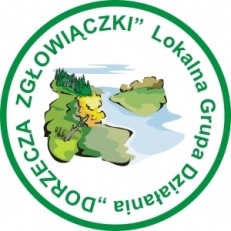 KONSULTACJE SPOŁECZNELokalna Strategia RozwojuLokalnej Grupy Działania Dorzecza Zgłowiączki na lata 2014-2020Analiza SWOT, Cele Strategiczne LSRFORMULARZ ZGŁASZANIA UWAGUwagi w ramach konsultacji społecznych z zakresu „ANALIZA SWOT i CELE STRATEGII” będą przyjmowane osobiście w Biurze LGD oraz za pośrednictwem poczty e-mail na adres: zglowiaczka@wp.pl wyłącznie na niniejszym formularzu w terminie do dnia 11.12.2015 r.Kontakt: Stowarzyszenie LGD Dorzecza Zgłowiączki, ul. Włocławska 16, 87-850 Choceń, tel./fax 54 284 66 69DANE ZGŁASZAJĄCEGO UWAGIWyrażam zgodę na przetwarzanie moich danych osobowych zawartych w niniejszej Karcie Uwag na potrzeby przeprowadzenia konsultacji społecznych dotyczących opracowania Lokalnej Strategii Rozwoju dla obszaru LGD Dorzecza Zgłowiączki zgodnie z przepisami ustawy z dnia 29 sierpnia 1997 roku o ochronie danych osobowych (tekst jedn. Dz. U. z 1997 roku, Nr 133, poz. 883 z późn. zm.).Lp.Część dokumentu, której dotyczą uwagi(mocne strony/ słabe strony/ szanse/ zagrożenia ,cele)Zapis w pierwotnej wersji dokumentuProponowany zapis po zmianieUzasadnienie1.2.3.4.Imię i nazwiskoAdres zamieszkaniaNr telefonu, adres e-mailReprezentowany sektor (społeczny, gospodarczy, publiczny, mieszkańcy)